 Что такое домашнее насилие?
   Семья - это объединение лиц, связанных между собой моральной и материальной общностью и поддержкой, ведением общего хозяйства, правами и обязанностями, вытекающими из брака, близкого родства, усыновления.Другие родственники супругов, нетрудоспособные иждивенцы, а в исключительных случаях и иные лица могут быть признаны в судебном порядке членами семьи, если они проживают совместно и ведут общее хозяйство.   Насилие в семье – умышленные действия физического, психологического, сексуального характера члена семьи по отношению к другому члену семьи, нарушающие его права, свободы, законные интересы и причиняющие ему физические и (или) психические страдания.   Домашнее насилие это не то, что нужно скрывать, замалчивать, терпеть либо страдать от него. Случай семейного насилия, если он произошёл, необходимо остановить, чтобы предотвратить его повторение в будущем. Существует ряд простых действий, которые помогут разобраться, что делать в ситуации, когда насилие происходит в семье.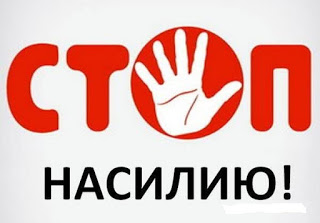 ДОМАШНЕЕ НАСИЛИЕ ИЛИ БЫТОВОЙ КОНФЛИКТ?   Домашнему насилию может подвергнуться любой из нас, как ребенок, так и взрослый, пожилой человек, женщина или мужчина. Супруг может проявить агрессию в отношении супруги, и наоборот, родители в отношении детей, а дети в отношении родителей, братья и сестры – по отношению друг к другу. Дети могут проявить агрессию в виде насилия по отношению к своим братьям либо сёстрам. При общении в семье могут совершенно естественно возникать конфликты и ссоры, но не все они являются насилием.ВИДЫ СЕМЕЙНОГО НАСИЛИЯ  ФИЗИЧЕСКОЕ НАСИЛИЕ   – прямое или косвенное воздействие на жертву с целью причинения физического вреда, выражающееся в нанесении увечий, тяжелых телесных повреждений, побоях, пинках, шлепках, толчках, пощечинах, бросании объектов и т.п.   СЕКСУАЛЬНОЕ  НАСИЛИЕ – насильственные действия, при которых человека силой, угрозой или обманом принуждают вопреки его желанию к какой-либо форме сексуальных отношений.   ПСИХОЛОГИЧЕСКОЕ НАСИЛИЕ  – нанесение вреда психологическому здоровью человека, проявляющееся в оскорблениях, запугивании, угрозах, шантаже, контроле и т.п.   ЭКОНОМИЧЕСКОЕ – материальное давление, которое может проявляться в запрете работать или обучаться, лишении финансовой поддержки, полном контроле над расходами. Очень часто данные виды насилия могут носить комплексный характер! Насилие в семье – это не просто  семейный конфликт, это преступление!НЕ СТЕСНЯЙТЕСЬ ОБРАЩАТЬСЯ ЗА ПОМОЩЬЮ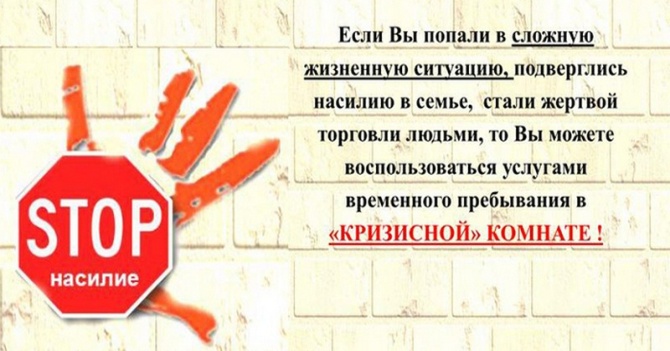  Кризисная комната – это не место постоянного жительства, а лишь безопасный островок, где можно передохнуть, с помощью специалистов научиться жить по-новому, найти выход из жизненного тупика.Телефон «Доверие» 4 21 44Позвонив нам, Вы можете узнать подробную информацию об условиях размещения в «кризисной комнатеЕсли Вам или Вашим близким нужна помощь, Вы можете обратиться в- Правоохранительные органы- Медицинские учреждения- Религиозные организации- Общественные обранизации- Территориальный центр социального обслуживания населения (ТЦСОН) - Общенациональная бесплатная горячая линия для пострадавших от домашнего насилия 8-801-100-8-801Адрес и контактные телефоны ТЦСОН Миорского района:г. Миоры, ул. Коммунистическая, 36-24-29-89  Директор4-21-44  Телефон «Доверие»3-73-53  круглосуточное заселение в «кризисную комнату»Государственное учреждение «Территориальный центр социального обслуживания населения Миорского района»Бьет – значит ЛЮБИТ...бить!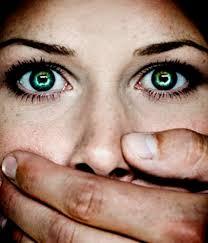 Подавление других – это слабость, замаскированная под силу.2019 г.